«СОГЛАСОВАНО»Председатель ПрезидиумаВсероссийской коллегии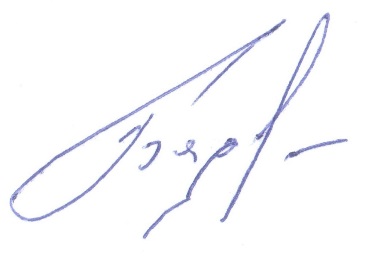 спортивных судейБадртдинов А.А._____Список судейПервенства России (личного) по стендовой стрельбе среди юниоров и юниорок (до 21 года) ЕКП №27859, с 12 июня по 18 июня 2017 года, г. Каменск – Уральский Свердловской области на ССК «Синара» № п/пСудейская должность Ф. И. О.Г.р.Категория РегионГород1.Главный спортивный судьяЗавгороднев В.М.1959ВКНовосибирская областьНовосибирск2.Главный спортивный  судья-секретарьКушагина В.Н.1974ВКРеспублика ТатарстанТетюши3.Зам. Гл. спортивного секретаряКрылов В.М.1964ВКУдмуртская РеспубликаИжевск4.Зам. Гл. спортивного судьиБородачёв В.И.1949ВКСвердловская областьКаменск-Уральский5.Зам. Гл. спортивного судьи - СКИТБородачёв А.В.1971ВКСвердловская областьКаменск-Уральский6.Зам. Гл. спортивного судьи - ТРАПСоколов И.П.1948ВКВоронежская областьВоронеж7.Старший спортивный судья площадкиЛукина У.С.19951Удмуртская РеспубликаИжевск8.Старший спортивный судья площадкиШалдыбин Д.А.19721Челябинская областьЧелябинск9.Старший спортивный судья площадкиКушагин А.А.1975ВКРеспублика ТатарстанТетюши10.Старший спортивный судья площадкиЗимарев Д.В19981Липецкая областьЛипецк11.Старший спортивный судья площадкиЖуравлев О.А.19691Свердловская областьН.-Тагил12.Старший спортивный судья площадкиВетош А.Л.1968ВКСвердловская областьЕкатеринбург